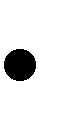 From: Des Jarlais, D. C., Lyles, C., Crepaz, N., & the Trend Group (2004). Improving the reporting quality of nonrandomized evaluations of behavioral and public health interventions: The TREND statement. American Journal of Public Health, 94, 361-366. For more information, visit: http://www.cdc.gov/trendstatement/Paper Section/TopicItem NoDescriptorReported?Reported?Paper Section/TopicItem NoDescriptor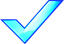 Pg #Title and AbstractTitle and AbstractTitle and AbstractTitle and AbstractTitle and AbstractTitle and Abstract1   Information on how unit were allocated to interventionsn/aTitle and Abstract1   Structured abstract recommended2Title and Abstract1   Information on target population or study sample2IntroductionIntroductionIntroductionIntroductionIntroductionBackground2   Scientific background and explanation of rationale4-6Background2   Theories used in designing behavioral interventions4-5MethodsMethodsMethodsMethodsMethodsParticipants3   Eligibility criteria for participants, including criteria at different levels in recruitment/sampling plan (e.g., cities, clinics, subjects)7-8Participants3Method of recruitment (e.g., referral, self-selection), including the sampling method if a systematic sampling plan was implemented7-8Participants3Recruitment setting7Participants3Settings and locations where the data were collected7-8Interventions4   Details of the interventions intended for each study condition and how and when they were actually administered, specifically including:9-13Interventions4o Content: what was given?9-13Interventions4o Delivery method: how was the content given?9-13Interventions4o Unit of delivery: how were the subjects grouped during delivery?9-13Interventions4o Deliverer: who delivered the intervention?9-13Interventions4o Setting: where was the intervention delivered?9-13Interventions4o Exposure quantity and duration: how many sessions or episodes or events were intended to be delivered? How long were theyintended to last?9-13Interventions4o Time span: how long was it intended to take to deliver theintervention to each unit?9-13Interventions4o Activities to increase compliance or adherence (e.g., incentives)9-13Objectives5   Specific objectives and hypotheses6Outcomes6   Clearly defined primary and secondary outcome measures13-15Outcomes6   Methods used to collect data and any methods used to enhance the quality of measurements13-15Outcomes6   Information on validated instruments such as psychometric and biometric properties14-15Sample Size7How sample size was determined and, when applicable, explanation of any interim analyses and stopping rulesn/aAssignment Method8Unit of assignment (the unit being assigned to study condition, e.g., individual, group, community)n/aAssignment Method8Method used to assign units to study conditions, including details of any restriction (e.g., blocking, stratification, minimization)n/aAssignment Method8Inclusion of aspects employed to help minimize potential bias induced due to non-randomization (e.g., matching)n/aBlinding (masking)9   Whether or not participants, those administering the interventions, and those assessing the outcomes were blinded to study condition assignment; if so, statement regarding how the blinding was accomplished and how it was assessed.n/aUnit of Analysis10   Description of the smallest unit that is being analyzed to assess intervention effects (e.g., individual, group, or community)16Unit of Analysis10   If the unit of analysis differs from the unit of assignment, the analytical method used to account for this (e.g., adjusting the standard error estimates by the design effect or using multilevel analysis)n/aStatistical Methods11   Statistical methods used to compare study groups for primary methods outcome(s), including complex methods of correlated data16-17Statistical Methods11   Statistical methods used for additional analyses, such as a subgroup analyses and adjusted analysisn/aStatistical Methods11Methods for imputing missing data, if used15Statistical Methods11Statistical software or programs used17ResultsResultsResultsResultsResultsParticipant flow12Flow of participants through each stage of the study: enrollment, assignment, allocation, and intervention exposure, follow-up, analysis (a diagram is strongly recommended)n/aParticipant flow12o Enrollment: the numbers of participants screened for eligibility, found to be eligible or not eligible, declined to be enrolled, andenrolled in the studyn/aParticipant flow12o Assignment: the numbers of participants assigned to a studyconditionn/aParticipant flow12o Allocation and intervention exposure: the number of participants assigned to each study condition and the number of participantswho received each interventionn/aParticipant flow12o Follow-up: the number of participants who completed the follow- up or did not complete the follow-up (i.e., lost to follow-up), bystudy conditionn/aParticipant flow12o Analysis: the number of participants included in or excluded fromthe main analysis, by study conditionn/aParticipant flow12   Description of protocol deviations from study as planned, along with reasonsn/aRecruitment13Dates defining the periods of recruitment and follow-up9Baseline Data14Baseline demographic and clinical characteristics of participants in each study condition17; 25Baseline Data14Baseline characteristics for each study condition relevant to specific disease prevention researchn/aBaseline Data14Baseline comparisons of those lost to follow-up and those retained, overall and by study conditionn/aBaseline Data14Comparison between study population at baseline and target population of interestn/aBaseline equivalence15   Data on study group equivalence at baseline and statistical methods used to control for baseline differences16Numbers analyzed16   Number of participants (denominator) included in each analysis for each study condition, particularly when the denominators change for differentoutcomes; statement of the results in absolute numbers when feasible28Numbers analyzed16   Indication of whether the analysis strategy was “intention to treat” or, if not, description of how non-compliers were treated in the analysesn/aOutcomes and estimation17   For each primary and secondary outcome, a summary of results for each estimation study condition, and the estimated effect size and a confidence interval to indicate the precision17-19; 28Outcomes and estimation17   Inclusion of null and negative findings17-19; 28Outcomes and estimation17Inclusion of results from testing pre-specified causal pathways through which the intervention was intended to operate, if anyAncillaryanalyses18   Summary of other analyses performed, including subgroup or restricted analyses, indicating which are pre-specified or exploratoryn/aAdverse events19   Summary of all important adverse events or unintended effects in each study condition (including summary measures, effect size estimates, andconfidence intervals)n/aDISCUSSIONDISCUSSIONDISCUSSIONDISCUSSIONDISCUSSIONInterpretation20   Interpretation of the results, taking into account study hypotheses, sources of potential bias, imprecision of measures, multiplicative analyses,and other limitations or weaknesses of the study19-21Interpretation20Discussion of results taking into account the mechanism by which the intervention was intended to work (causal pathways) or alternative mechanisms or explanations19-21Interpretation20Discussion of the success of and barriers to implementing the intervention, fidelity of implementation19-21Interpretation20Discussion of research, programmatic, or policy implications21-22Generalizability21   Generalizability (external validity) of the trial findings, taking into account the study population, the characteristics of the intervention, length of follow-up, incentives, compliance rates, specific sites/settings involved inthe study, and other contextual issues21-22OverallEvidence22   General interpretation of the results in the context of current evidence and current theory21